 Steering Group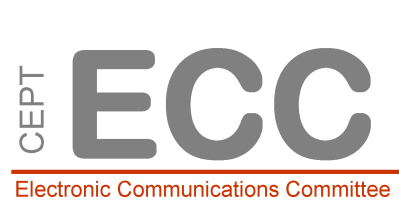  Steering Group Steering Group	Doc. ECC SG(13)001	Doc. ECC SG(13)00132nd ECC SG meeting32nd ECC SG meeting32nd ECC SG meetingMaisons-Alfort, 13rd February 2013Maisons-Alfort, 13rd February 2013Maisons-Alfort, 13rd February 2013Date issued: Date issued: 20th January 201320th January 201320th January 2013Source:Source:ECC SecretaryECC SecretaryECC SecretarySubject:   Subject:   Draft Agenda of the 32nd ECC SG meetingDraft Agenda of the 32nd ECC SG meetingDraft Agenda of the 32nd ECC SG meetingGroup membership required to read? (Y/N) Group membership required to read? (Y/N) Group membership required to read? (Y/N) Group membership required to read? (Y/N) Group membership required to read? (Y/N) Welcome, opening, adoption of the agendaWelcome, opening, adoption of the agendaWelcome, opening, adoption of the agenda001ChairmanshipChairmanshipChairmanshipECC Vice ChairmanCPG Vice ChairmanECC Vice ChairmanCPG Vice ChairmanECC Vice ChairmanCPG Vice ChairmanElements of context / Issues to be discussedElements of context / Issues to be discussedElements of context / Issues to be discussedWCIT 2012 Dubai EFIS/inventoryCo-existence between GSM-R and public mobile networksPMSE at 1800 MHzConsideration on LTE and SRD above 863 MHzLSADraft Mandate 700 MHzUnpaired 2 GHz bandWCIT 2012 Dubai EFIS/inventoryCo-existence between GSM-R and public mobile networksPMSE at 1800 MHzConsideration on LTE and SRD above 863 MHzLSADraft Mandate 700 MHzUnpaired 2 GHz bandWCIT 2012 Dubai EFIS/inventoryCo-existence between GSM-R and public mobile networksPMSE at 1800 MHzConsideration on LTE and SRD above 863 MHzLSADraft Mandate 700 MHzUnpaired 2 GHz bandPreparation of the Agenda for the 33rd ECC meetingPreparation of the Agenda for the 33rd ECC meetingPreparation of the Agenda for the 33rd ECC meeting002Planning/Report of next ECC activities/relationsPlanning/Report of next ECC activities/relationsPlanning/Report of next ECC activities/relationsAgenda EC-ECC consultation 21 March 2013Agenda #16 ECC-ETSI   8-9 October 2013Agenda EC-ECC consultation 21 March 2013Agenda #16 ECC-ETSI   8-9 October 2013Agenda EC-ECC consultation 21 March 2013Agenda #16 ECC-ETSI   8-9 October 2013ECO matters and Topic for press releasesECO matters and Topic for press releasesECO matters and Topic for press releasesUpdate on EFISMerger of e-mail reflectors and Website Group membershipCommunications:monthly summary bulletin and use of Twitter, planning for the ECC meeting communications and the next ECC Newsletter (March)Discussion to bring forward a paper on deliverables and implementation to the March meeting (including abolishing implementation status of Recommendations) Update on EFISMerger of e-mail reflectors and Website Group membershipCommunications:monthly summary bulletin and use of Twitter, planning for the ECC meeting communications and the next ECC Newsletter (March)Discussion to bring forward a paper on deliverables and implementation to the March meeting (including abolishing implementation status of Recommendations) Update on EFISMerger of e-mail reflectors and Website Group membershipCommunications:monthly summary bulletin and use of Twitter, planning for the ECC meeting communications and the next ECC Newsletter (March)Discussion to bring forward a paper on deliverables and implementation to the March meeting (including abolishing implementation status of Recommendations) Cooperation with others organisationsCooperation with others organisationsCooperation with others organisationsFuture meeting dates (coordination for 2014 for WGSE, WGFM, PTI, Nan, CPG and ECC plenary)Future meeting dates (coordination for 2014 for WGSE, WGFM, PTI, Nan, CPG and ECC plenary)Future meeting dates (coordination for 2014 for WGSE, WGFM, PTI, Nan, CPG and ECC plenary)Any other business	Any other business	Any other business	ClosureClosureClosure